Основаниями для приема в приютное учреждение являются: Личное обращение несовершеннолетнего;Заявление родителей несовершеннолетнего или иных его законных представителей;          В приютное отделение могут помещаться дети:оставшиеся без попечения родителей или иных законных представителей;проживающие в  семьях, находящихся в трудной жизненной ситуации или социально опасном положении;заблудившиеся или подкинутые;родители которых находятся на длительном лечении, либо работают вахтовым методом;из многодетных семей;из малообеспеченных семей;из семей, где есть дети - инвалиды;Все социальные услуги предоставляются бесплатно.наши контакты:427880,с.Алнаши, ул.Первомайская, д.5.Mail  : alna@cso-msp.udm.ru.Тел: +7(34150)3-15-14Заведующий отделением:Михайлова Светлана АлександровнаСпециалист по социальной работе:Лермонтова Людмила ВладимировнаФилиал Республиканского КЦСОН в Алнашском районеОтделение профилактики безнадзорности детей и подростков  (с приютом на 10 мест).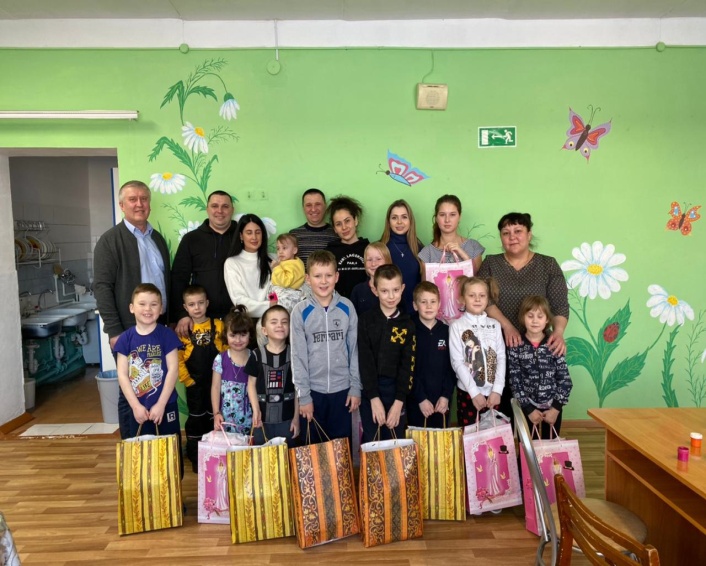 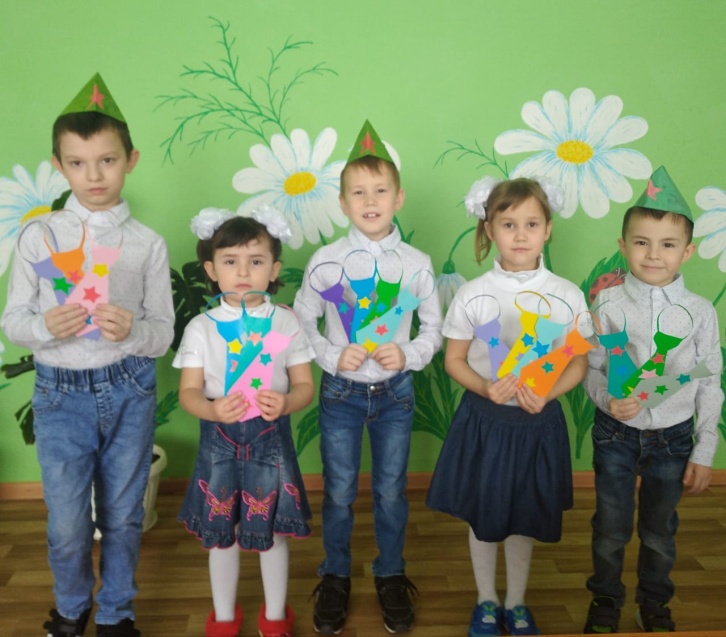 1)Социально – бытовые: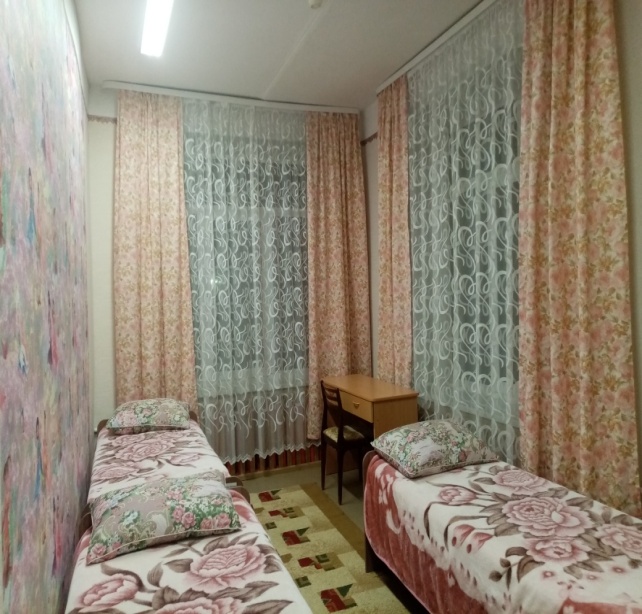 Социально- психологические: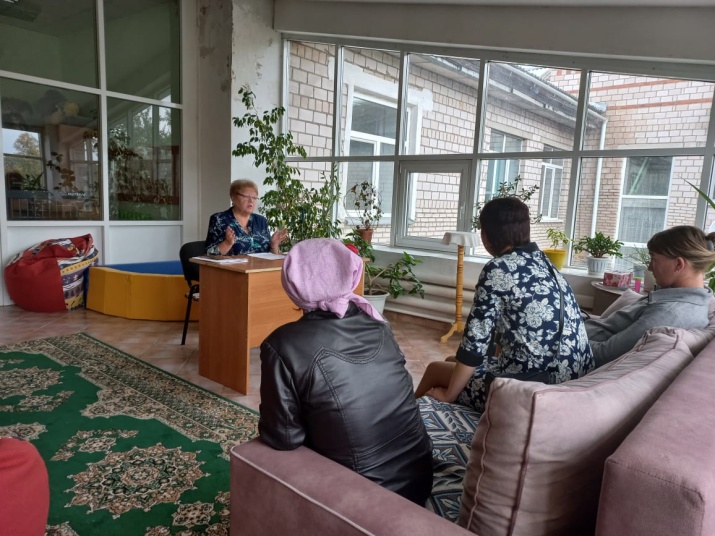 Наши услуги:3)Социально- медицинские: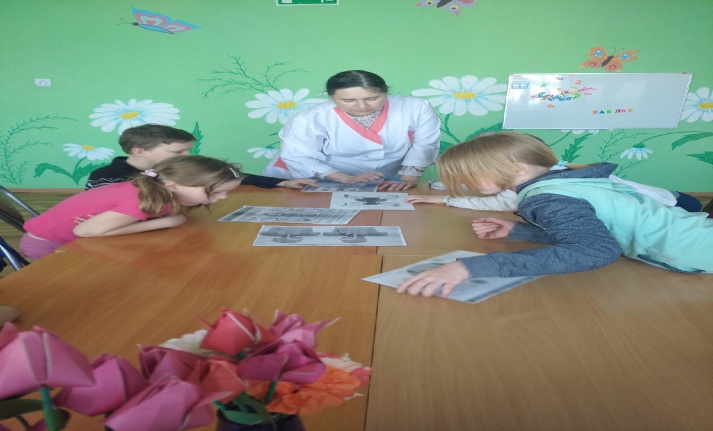 4)социально- педагогические: 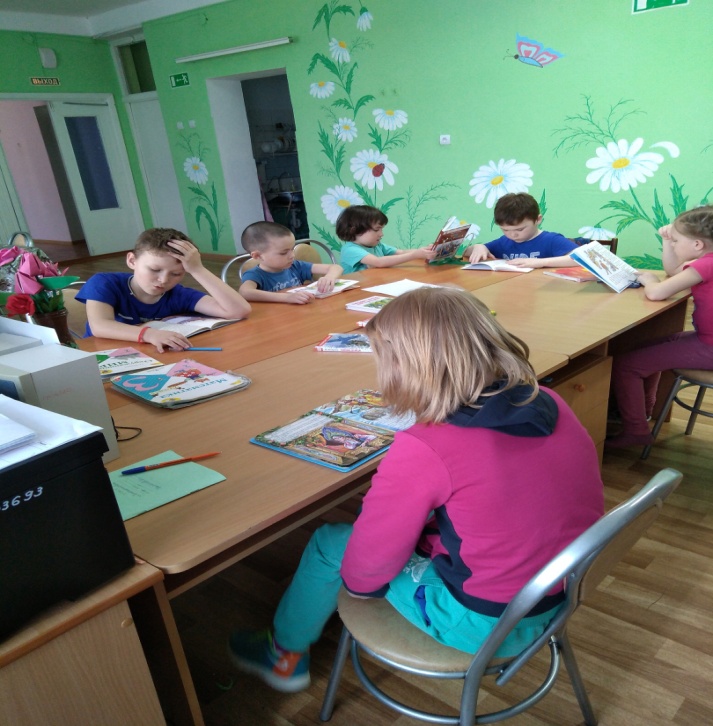 5)социально- трудовые: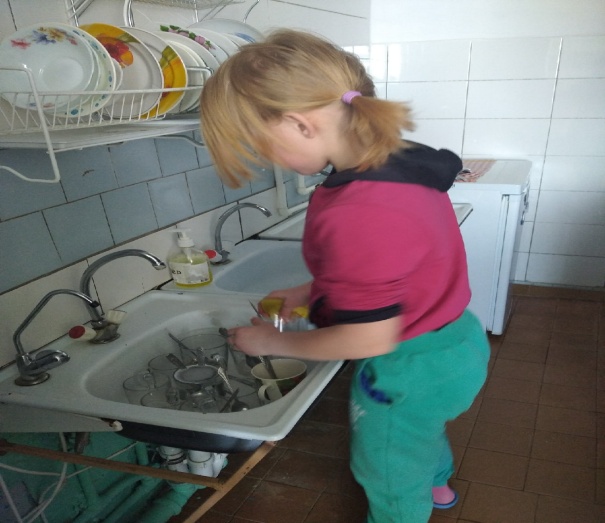 6)социально- правовые: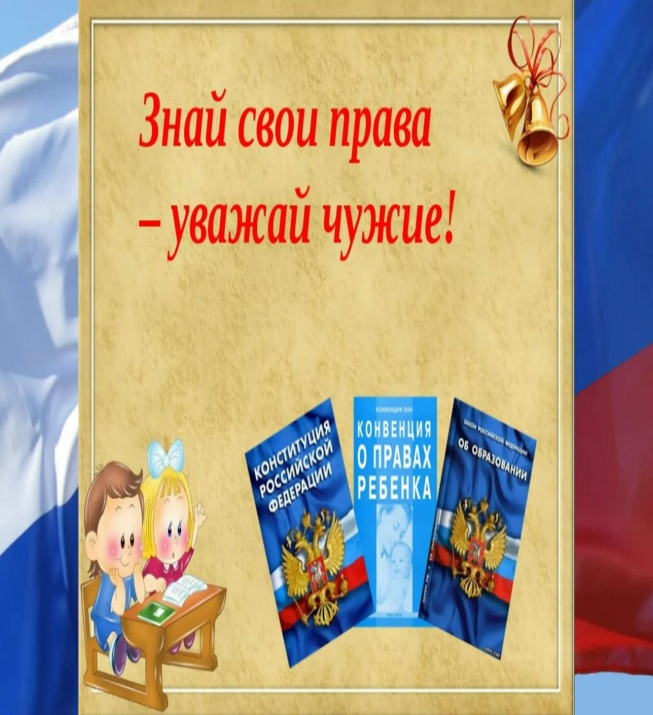 